附件1Scratch和畅学Happycoding创意编程终评平台操作指南一、考核内容终评考题类型：客观能力测试，主要考察学生的编程理论知识和编程思维能力。二、终评操作平台https://www.istemedu.com/jskx使用项目编号登录考试系统、身份证件号后六位为登录密码，进行在线测评。三、参赛前准备工作（一） 下载谷歌浏览器请根据你的电脑操作系统，正确选择windows或mac版本，下载谷歌浏览器https://www.google.cn/chrome/。（二）下载钉钉软件，扫码加入对应组别仅限使用带有摄像头的手机登录钉钉，确保摄像头及麦克风语音正常使用。参赛流程：Scratch和畅学Happycoding创意编程常见问题答疑电话：林老师17368476206 微信：林老师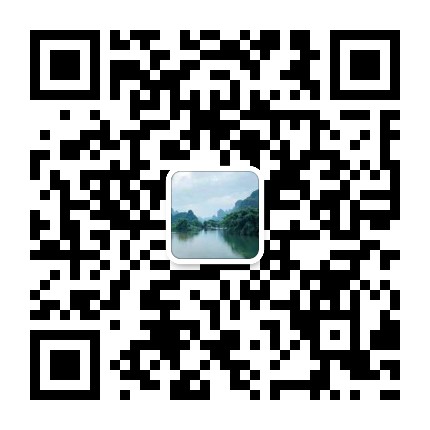 第一步：打开钉钉会议软件，按照班主任发的通知进入在线视频会议室。比赛当天，请学生本人提前8:00登录钉钉软件；进入在线会议室，在参赛期间全程打开视频摄像头，调试如图。大赛裁判员有权在在线网络会议室随时查看是否有选手存在作弊嫌疑，答题期间，选手身旁不得出现其他人，也不能出现他人代替。一经查实，立刻取消比赛资格。全程保持安静，如需咨询问题，请在讨论区与会议主持人使用文字沟通。如需调试电脑软件、网络等客观问题，务必在答题之前完成调试。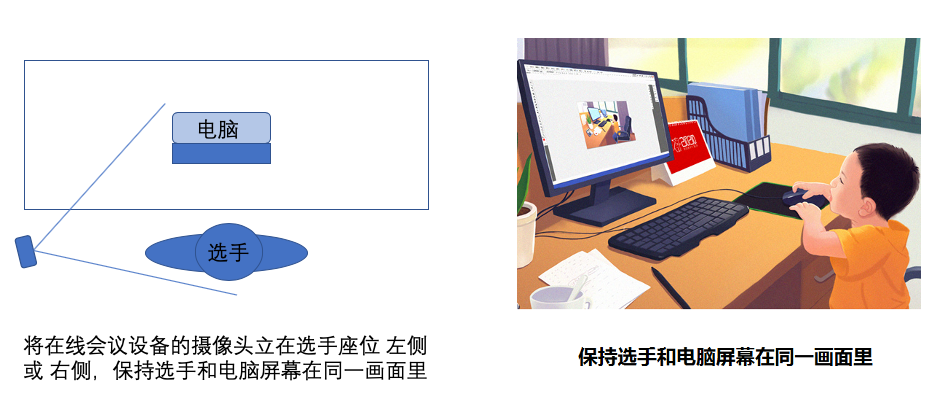 第二步：进入客观题比赛环节。打开大赛网站进入比赛https://www.istemedu.com/jskx输入学生项目编号，密码为学生身份证件号后六位登录平台进行答题测评。第三步：裁判员在钉钉会议室宣布比赛开始，在大赛网站点击“我已了解，可以开始考试”。第四步：时间为90分钟，时间一到，系统自动停止答题。第五步：裁判老师宣布客观答题结束。注意：全程请勿关闭会议软件，保持在线状态。组别比赛时间参赛答疑在群内咨询小学组I组（1-3年级）9:00-10:30打开钉钉，扫码进对应组别班级群，以群内通知为准小学组II组（4-6年级）9:00-10:30打开钉钉，扫码进对应组别班级群，以群内通知为准初中组9:00-10:30打开钉钉，扫码进对应组别班级群，以群内通知为准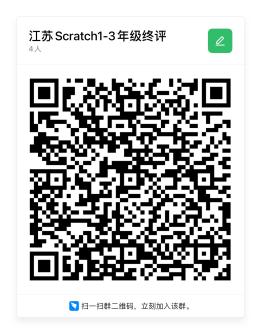 仅限参加终评的学生/监护人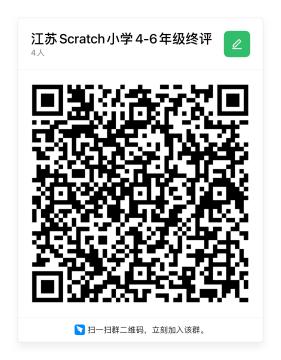 仅限参加终评的学生/监护人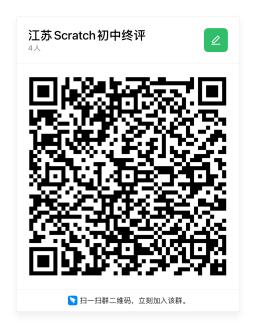 仅限参加终评的学生/监护人江苏Scratch和畅学Happycoding小学I组（1-3年级）终评，点击进入查看详情 https://h5.dingtalk.com/circle/healthCheckin.html?corpId=ding78475a3e467746cea40b0d37d4e4e51e&b8114=36a48&cbdbhh=qwertyuiop&origin=1江苏Scratch和畅学Happycoding小学II组（4-6年级）终评，点击进入查看详情 https://h5.dingtalk.com/circle/healthCheckin.html?corpId=dingf8fa3d5e674313d74660af38702455fc&1a2a6=71239&cbdbhh=qwertyuiop&origin=1江苏Scratch和畅学Happycoding初中终评，点击进入查看详情 https://h5.dingtalk.com/circle/healthCheckin.html?corpId=dingf8fa3d5e674313d74660af38702455fc&1a2a6=71239&cbdbhh=qwertyuiop&origin=1如果无法扫码，请点击链接填写登录信息加入班级群如果无法扫码，请点击链接填写登录信息加入班级群如果无法扫码，请点击链接填写登录信息加入班级群